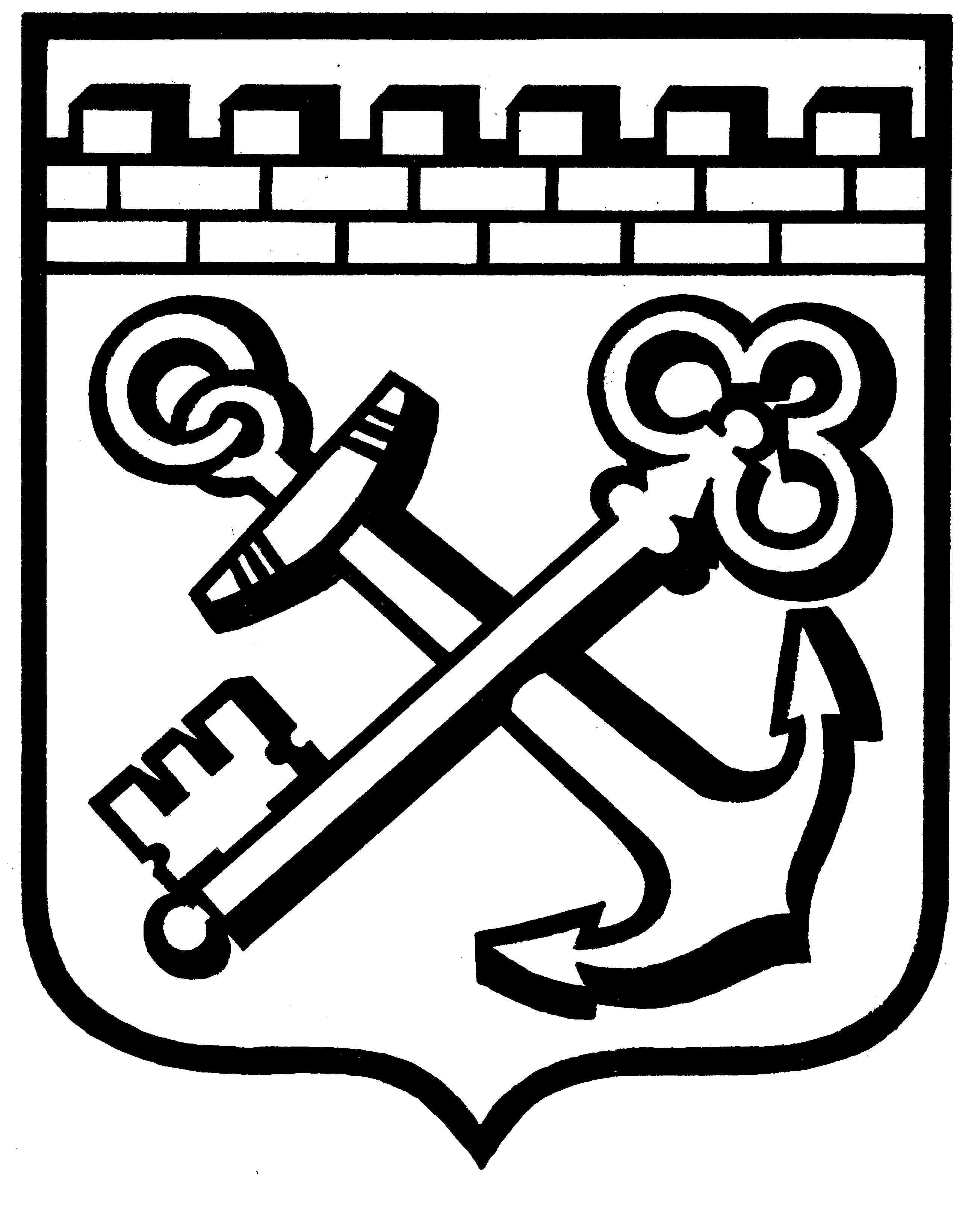 КОМИТЕТ ПО АРХИТЕКТУРЕ И ГРАДОСТРОИТЕЛЬСТВУ
ЛЕНИНГРАДСКОЙ ОБЛАСТИПРИКАЗот ______________ № ______О внесении измененийв Правила землепользования и застройкимуниципального образования Изварское сельское поселениеВолосовского муниципального района Ленинградской области В соответствии со статьями 32 и 33 Градостроительного кодекса Российской Федерации, пунктом 1 части 2 статьи 1 областного закона от 7 июля 2014 года № 45-оз «О перераспределении полномочий в области градостроительной деятельности между органами государственной власти Ленинградской области и органами местного самоуправления Ленинградской области», подпунктом 9 пункта 2.1 Положения о комитете по архитектуре и градостроительству Ленинградской области, утвержденного постановлением Правительства Ленинградской области 
от 10 февраля 2014 года № 16, приказываю:внести в Правила землепользования и застройки муниципального образования Изварское сельское поселение Волосовского муниципального района Ленинградской области, утвержденные приказом комитета по архитектуре и градостроительству Ленинградской области от 4 декабря 2017 года № 73, изменения согласно приложению к настоящему приказу.Председатель комитета									И.Я.Кулаков